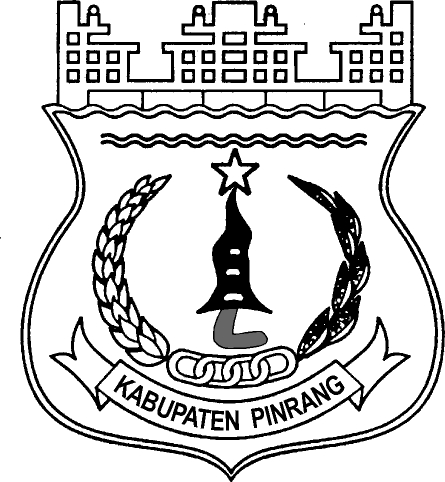 PERATURAN DAERAH KABUPATEN PINRANGNOMOR 5 TAHUN 2011TENTANGPAJAK MINERAL BUKAN LOGAM DAN BATUANDENGAN RAHMAT TUHAN YANG MAHA ESABUPATI PINRANG,Menimbang	:	a.	bahwa dalam rangka meningkatkan pelayanan kepada masyarakat dan kemandirian daerah dalam pengelolaan Pajak Daerah yang merupakan salah satu sumber pendapatan daerah yang penting guna membiayai pelaksanaan Pemerintahan Daerah;		b.	bahwa dengan berlakunya Undang–Undang Nomor 28 Tahun 2009 tentang Pajak Daerah dan  Retribusi Daerah, maka Pemerintahan Daerah diberikan kewenangan seluas-luasnya dalam pengelolaan Pajak Daerah termasuk dalam penetapan Pajak Mineral Bukan Logam dan Batuan;		c.	bahwa berdasarkan pertimbangan sebagaimana dimaksud pada huruf a dan huruf b di atas perlu membentuk Peraturan Daerah Kabupaten Pinrang tentang Pajak Mineral Bukan Logam dan Batuan.Mengingat	:	1.	Undang-Undang Nomor 29 Tahun 1959 tentang Pembentukan Daerah Tingkat II di Sulawesi (Lembaran Negara Republik Indonesia Tahun 1959 Nomor 74, Tambahan Lembaran Negara Republik Indonesia Nomor 1822);		2.	Undang-Undang Nomor 8 Tahun 1981 tentang Hukum Acara Pidana (Lembaran Negara Republik Indonesia Tahun 1981 Nomor 76, Tambahan Lembaran Negara Republik Indonesia Nomor 3209);		3.	Undang-Undang Nomor 19 Tahun 1997 tentang Penagihan Pajak dengan Surat Paksa (Lembaran Negara Republik Indonesia Tahun 1997 Nomor 42, Tambahan Lembaran Negara Republik Indonesia Nomor 3686) sebagaimana telah diubah dengan Undang-Undang Nomor 19 Tahun 2000 tentang Perubahan atas Undang-Undang Nomor 19 Tahun 1997 tentang Penagihan Pajak dengan Surat Paksa (Lembaran Negara Republik Indonesia Tahun 2000 Nomor 129, Tambahan Lembaran Negara Republik Indonesia Nomor 3987);		4.	Undang–Undang Nomor 14 Tahun 2002 tentang Pengadilan Pajak            (Lembaran Negara Republik Indonesia Tahun 2002 Nomor 27, Tambahan Lembaran Negara Republik Indonesia Nomor 4189);		5.	Undang-Undang Nomor 10 Tahun 2004 tentang Pembentukan Peraturan Perundang-undang (Lembaran Negara Republik Indonesia Tahun 2004 Nomor 53, Tambahan Lembaran Negara Republik Indonesia Nomor 4389);		6.	Undang-Undang Nomor 32 Tahun 2004 tentang Pemerintahan Daerah (Lembaran Negara Republik Indonesia Tahun 2004 Nomor 125, Tambahan Lembaran Negara Republik Indonesia Nomor 4437) Sebagaimana telah diubah beberapa kali terakhir dengan Undang-Undang  Nomor 12 Tahun 2008 tentang Perubahan Kedua Atas Undang-Undang Nomor 32 Tahun 2004 tentang Pemerintahan Daerah (Lembaran Negara Republik Indonesia Tahun 2008 Nomor 59, Tambahan Lembaran Negara Republik Indonesia Nomor 4844);		7.	Undang-Undang Nomor 33 Tahun 2004 tentang Perimbangan Keuangan  antara Pemerintah Pusat dan Pemerintahan Daerah (Lembaran Negara Republik Indonesia Tahun 2004 Nomor 126, Tambahan Lembaran Negara Republik Indonesia Nomor 4438);		8.	Undang–Undang Nomor 25 Tahun 2009 tentang Pelayanan Publik           (Lembaran Negara Republik Indonesia Tahun 2009 Nomor 112, Tambahan Lembaran Negara Republik Indonesia Nomor 5038);		9.	Undang-Undang Nomor 28 Tahun 2009 tentang Pajak Daerah dan Retribusi Daerah (Lembaran Negara Republik Indonesia Tahun 2009 Nomor 130, Tambahan Lembaran Negara Republik Indonesia Nomor 5049);		10.	Peraturan Pemerintah Nomor 58 Tahun 2005 tentang Pengelolaan Keuangan Daerah (Lembaran Negara Republik Indonesia Tahun 2005 Nomor 140, Tambahan Lembaran Negara Republik Indonesia Nomor 4578);		11.	Peraturan Pemerintah Nomor 38 Tahun 2007 tentang Pembagian Urusan Pemerintahan Antara Pemerintah, Pemerintahan Daerah Provinsi dan Pemerintahan Daerah Kabupaten/Kota (Lembaran Negara Republik Indonesia Tahun 2007 Nomor 82, Tambahan Lembaran Negara Republik Indonesia Nomor 4437);		12.	Peraturan Pemerintah Nomor 69 Tahun 2010 tentang Tata Cara Pemberian dan Pemanfaatan Insentif Pemungutan Pajak Daerah dan Retribusi Daerah (Lembaran Negara Republik Indonesia Tahun 2010 Nomor 119, Tambahan Lembaran Negara Republik Indonesia Nomor 5161);		13.	Peraturan Pemerintah Nomor 91 Tahun 2010 tentang Jenis Pajak Daerah yang Dipungut Berdasarkan Ketetapan Kepala Daerah atau Dibayar Sendiri oleh Wajib Pajak (Lembaran Negara Republik Indonesia Tahun 2010 Nomor 153, Tambahan Lembaran Negara Republik Indonesia Nomor 5179);		14.	Peraturan Daerah Kabupaten Pinrang Nomor 1 Tahun 2008 tentang Urusan Pemerintahan yang Menjadi Kewenangan Pemerintah Kabupaten Pinrang (Lembaran Daerah Kabupaten Pinrang Tahun 2008 Nomor 3);		15.	Peraturan Daerah Kabupaten Pinrang Nomor 2 Tahun 2008 tentang Pokok–pokok Pengelolaan Keuangan Daerah Kabupaten Pinrang (Lembaran Daerah Kabupaten Pinrang Tahun 2008 Nomor 4);		16.	Peraturan Daerah Kabupaten Pinrang Nomor 19 Tahun 2008 tentang Organisasi dan Tata Kerja Dinas Daerah Pemerintah Kabupaten Pinrang (Lembaran Daerah Kabupaten Pinrang Tahun 2008 Nomor 27).Dengan Persetujuan BersamaDEWAN PERWAKILAN RAKYAT DAERAH KABUPATEN PINRANGdanBUPATI PINRANGMEMUTUSKAN :Menetapkan	:	PERATURAN DAERAH TENTANG PAJAK MINERAL BUKAN LOGAM DAN BATUANBAB IKETENTUAN UMUMPasal 1  Dalam Peraturan Daerah ini yang dimaksud dengan :Daerah adalah Kabupaten Pinrang.Pemerintah Daerah adalah Bupati Pinrang dan Perangkat Daerah sebagai unsur penyelenggara Pemerintahan Daerah.Bupati adalah Bupati Pinrang.Dinas adalah Dinas Pendapatan, Pengelolaan Keuangan dan Asset Daerah Kabupaten Pinrang.Pejabat adalah pegawai yang diberi tugas tertentu dibidang perpajakan Daerah Kabupaten Pinrang sesuai dengan Peraturan Perundang-undang.Peraturan Bupati adalah Peraturan Bupati Pinrang.Pajak Daerah yang selanjutnya disebut pajak adalah kontribusi wajib kepada daerah yang terutang oleh orang pribadi atau Badan yang bersifat memaksa berdasarkan Undang-Undang, dengan tidak mendapatkan imbalan secara langsung dan digunakan untuk keperluan daerah bagi sebesar-besarnya kemakmuran rakyat. Badan adalah sekumpulan orang dan/atau modal yang merupakan kesatuan, baik yang melakukan usaha yang meliputi perseroan terbatas, perseroan komanditer, perseroan lainnya, Badan Usaha Milik Negara (BUMN), atau Badan Usaha Milik Daerah (BUMD) dengan nama dan dalam bentuk apapun, firma, kongsi, koperasi, dana pensiun, persekutuan perkumpulan, yayasan, organisasi massa, organisasi sosial politik, atau organisasi lainnya, lembaga dan bentuk Badan lainnya termasuk kontrak investasi kolektif dan bentuk usaha tetap.Pajak Mineral Bukan Logam dan Batuan adalah Pajak atas kegiatan pengambilan mineral bukan logam dan batuan, baik dari sumber atau didalam dan/atau permukaan bumi untuk dimanfaatkan.Mineral Bukan Logam dan Batuan adalah mineral bukan logam dan batuan sebagaimana dimaksud didalam Peraturan Perundang – undangan di bidang Mineral dan Batubara.Subjek Pajak adalah orang pribadi atau Badan yang dapat dikenakan pajak daerah.Wajib Pajak adalah orang pribadi atau Badan, meliputi pembayar pajak, pemotong pajak dan pemungut pajak, yang mempunyai hak dan kewajiban perpajakan sesuai dengan ketentuan Peraturan Perundang-undang perpajakan daerah.Masa Pajak adalah jangka waktu 1 (satu) bulan kalender atau jangka waktu lain yang diatur dengan Peraturan Bupati paling lama 3 (tiga) bulan kalender,  yang menjadi dasar bagi wajib pajak untuk menghitung, menyetor dan melaporkan pajak yang terutang.Tahun Pajak adalah jangka waktu yang lamanya 1 (satu) tahun kalender, kecuali bila wajib pajak menggunakan tahun buku yang tidak sama dengan tahun kalender.Pajak yang terutang adalah pajak yang harus dibayar pada suatu saat, dalam masa pajak, dalam tahun pajak, atau dalam bagian tahun pajak susuai dengan ketentuan Peraturan Perundang-undang perpajakan daerah.Pemungutan adalah suatu rangkaian kegiatan mulai dari penghimpunan data objek dan subjek pajak, penentuan besarnya pajak yang terutang sampai dengan kegiatan penagihan pajak kepada wajib pajak serta pengawasan penyetorannya.Surat Pemberitahuan Pajak Daerah, yang selanjutnya disingkat SPTPD, adalah surat yang oleh wajib pajak digunakan untuk melaporkan penghitungan dan/atau pembayaran pajak, objek pajak dan/atau bukan objek pajak, dan/atau harta dan kewajiban sesuai dengan ketentuan Peraturan Perundang-undang perpajakan daerah.Surat Setoran Pajak Daerah, yang selanjutnya disingkat SSPD, adalah bukti pembayaran atau penyetoran pajak yang telah dilakukan dengan menggunakan formulir atau telah dilakukan dengan cara lain ke kas daerah melalui tempat pembayaran yang ditunjuk oleh Bupati.Surat Ketetapan Pajak Daerah Kurang Bayar, yang selanjutnya disingkat SKPDKB, adalah surat Ketetapan pajak yang menentukan besarnya jumlah pokok pajak, jumlah kredit pajak, jumlah kekurangan pembayaran pokok pajak, besarnya sanksi administratif, dan jumlah pajak yang masih harus dibayar.Surat Ketetapan Pajak Daerah Kurang Bayar Tambahan, yang selanjutnya disingkat SKPDKBT, adalah surat ketetapan pajak yang menentukan tambahan atas jumlah pajak yang telah ditetapkan.Surat Ketetapan Pajak Daerah Nihil, yang selanjutnya disingkat SKPDN, adalah surat ketetapan pajak yang menentukan jumlah pokok pajak sama besarnya dengan jumlah kredit pajak atau pajak tidak terutang dan tidak ada kredit pajak.Surat Ketetapan Pajak Daerah Lebih Bayar, yang selanjutnya disingkat SKPDLB, adalah surat ketetapan pajak yang menentukan jumlah kelebihan pembayaran pajak karena jumlah kredit pajak lebih besar daripada pajak yang terutang atau seharusnya tidak terutang.Surat Tagihan Pajak Daerah, selanjutnya disingkat STPD, adalah surat untuk melakukan tagihan pajak dan/atau sanksi administratif berupa bunga dan/atau denda.Surat Keputusan Pembetulan adalah surat keputusan yang membetulkan kesalahan tulis, kesalahan hitung, dan/atau kekeliruan dalam penerapan ketentuan tertentu dalam Peraturan Perundang-undang perpajakan daerah yang terdapat dalam Surat Pemberitahuan Pajak Terutang, Surat Ketetapan Pajak Daerah, Surat Ketetapan Pajak Daerah Kurang  Bayar, Surat Ketetapan Pajak Daerah Kurang Bayar Tambahan, Surat Ketetapan Pajak Daerah Nihil, Surat Ketetapan Pajak Daerah Lebih Bayar, atau Surat Tagihan Pajak Daerah, Surat Keputusan Pembetulan, atau Surat Keputusan Keberatan.Surat Keputusan Keberatan adalah surat Keputusan atas keberatan terhadap Surat Pemberitahuan Pajak Terutang, Surat Ketetapan Pajak Daerah, Surat Ketetapan Pajak Daerah Kurang Bayar, Surat Ketetapan Pajak Daerah Kurang Bayar Tambahan, Surat Ketetapan Pajak Daerah Nihil, Surat Ketetapan Pajak Daerah Lebih Bayar, atau terhadap pemotongan atau pemungutan oleh pihak ketiga yang diajukan oleh wajib pajak.Putusan Banding adalah putusan Badan peradilan pajak atas banding terhadap Surat Keputusan Keberatan yang diajukan oleh wajib pajak.Pembukuan adalah suatu proses pencatatan yang dilakukan secara teratur untuk mengumpulkan data dan informasi keuangan yang meliputi harta, kewajiban, modal, penghasilan, dan biaya, serta jumlah harga perolehan  dan penyerahan barang atau jasa, yang ditutup dengan menyusun laporan keuangan berupa neraca dan laporan laba rugi untuk periode tahun pajak tersebut.Pemeriksaan adalah serangkaian kegiatan menghimpun dan mengolah data, keterangan, dan/atau bukti yang dilaksanakan secara objektif dan professional berdasarkan suatu standar pemeriksaan untuk menguji kepatuhan pemenuhan kewajiban  perpajakan daerah  dan/atau untuk tujuan lain dalam rangka melaksanakan ketentuan Peraturan Perundang undangan perpajakan daerah.Penyidikan tindak pidana di bidang perpajakan daerah adalah serangkaian tindakan yang dilakukan oleh penyidik untuk mencari serta mengumpulkan bukti yang dengan bukti itu  membuat terang tindak pidana dibidang perpajakan daerah yang terjadi serta menemukan tersangkanya.BAB IINAMA, OBJEK DAN SUBJEK PAJAKPasal 2 Dengan nama Pajak Mineral Bukan Logam dan Batuan dipungut pajak atas kegiatan pengambilan mineral bukan logam dan batuan, baik dari sumber alam di dalam dan/atau permukaan untuk dimanfaatkan.Objek Pajak Mineral Bukan Logam dan Batuan adalah kegiatan pengambilan Mineral Bukan Logam dan Batuan yang meliputi:asbes;batu tulis;batu setengah permata;batu kapur;batu apung;batu permata;bentonit;dolomite;feldspar;garam batu (halite);grafit;granit/andesit;gips;kalsit;kaolin;leusit;magnesit;mika;marmer;nitrat;opsidien;oker;pasir dan krikil;pasir kuarsa;perlit;phospa;talk;tanah serap (fullers earth);tanah diatome;tanah liat;tawas (alum);tras;yarosif;zeolit;basal;trakkit; danMineral Bukan Logam dan Batuan lainnya sesuai dengan ketentuan Peraturan Perundang–undangan.Dikecualikan dari objek Pajak Mineral Bukan Logam dan Batuan sebagaimana dimaksud pada ayat (2) adalah :kegiatan pengambilan Mineral Bukan Logam dan Batuan yang nyata–nyata tidak dimanfaatkan secara komersil, seperti kegiatan pengambilan tanah untuk keperluan rumah tangga, pemancangan tiang listrik/telepon, penanaman kabel listrik/telepon, pananaman pipa air/gas;kegiatan pengambilan Mineral Bukan Logam dan Batuan yang merupakan ikutan dari kegiatan pertambangan lainnya, yang tidak dimanfaatkan secara komersil.Pasal 3 Subjek pajak Mineral Bukan Logam dan Batuan adalah orang pribadi atau Badan yang dapat mengambil Mineral Bukan Logam dan Batuan.Wajib pajak Mineral Bukan Logam dan Batuan adalah orang pribadi atau Badan yang mengambil Mineral Bukan Logam dan Batuan.BAB  IIIDASAR PENGENAAN, TARIF DAN CARA PENGHITUNGAN PAJAKPasal 4Dasar pengenaan Pajak Mineral Bukan Logam dan Batuan adalah Nilai Jual Hasil Pengambilan Mineral Bukan Logam dan Batuan.Nilai Jual sebagaimana dimaksud pada ayat (1) dihitung dengan mengalikan volume/tonase hasil pengambilan dengan nilai pasar atau harga standar masing–masing jenis Mineral Bukan Logam dan Batuan. Nilai pasar sebagaimana dimaksud pada ayat (2) adalah harga rata–rata yang berlaku dalam Daerah.Dalam hal pasar dari hasil produksi Mineral Bukan Logam dan Batuan sebagaimana dimaksud pada (3) sulit diperoleh, digunakan harga standar yang ditetapkan oleh instansi yang berwenang dalam bidang pertambangan Mineral Bukan Logam dan Batuan. Pasal 5 Tarif Pajak Mineral Bukan Logam dan Batuan ditetapkan sebesar 20 % (dua puluh persen).Pasal 6Besaran pokok Pajak Mineral Bukan Logam dan Batuan yang terutang dihitung dengan cara mengalikan tarif pajak sebagaimana dimaksud dalam Pasal 5 dengan dasar pengenaan pajak sebagaimana dimaksud dalam Pasal 4.BAB IVWILAYAH PEMUNGUTANPasal 7Pajak yang terutang dipungut di wilayah Daerah.BAB  V MASA PAJAK DAN SAAT PAJAK TERUTANG Pasal 8Masa pajak adalah jangka waktu 1 (satu) bulan kalender atau jangka waktu lain yang diatur dengan Peraturan Bupati paling lama 3 (tiga) bulan kalender, yang menjadi dasar bagi wajib pajak untuk menghitung, menyetor dan melaporkan pajak yang terutang.Pasal 9Pajak terutang dalam masa pajak terjadi pada saat kegiatan pengambilan Mineral Bukan Logam dan Batuan.BAB VITATA CARA PEMUNGUTANPasal 10 Pemungutan pajak dilarang diborongkan.Setiap wajib pajak wajib membayar pajak yang terutang dibayar sendiri oleh wajib pajak berdasarkan Peraturan Perundang-undang perpajakan.Wajib pajak yang memenuhi kewajiban perpajakan sendiri dibayar dengan menggunakan SPTPD, SKPDKB, dan/atau SKPDKBT.Pasal 11 Dalam jangka waktu 5 (lima) Tahun sesudah saat terutangnya pajak, Bupati dapat menerbitkan :SKPDKB dalam hal :jika berdasarkan hasil pemeriksaan atau keterangan lain, pajak yang terutang tidak atau kurang dibayar;jika SPTPD tidak disampaikan kepada Bupati dalam jangka waktu tertentu dan setelah ditegur secara tertulis tidak disampaikan pada waktunya sebagaimana ditentukan dalam surat teguran;jika kewajiban mengisi SPTPD tidak dipenuhi, pajak yang terutang dihitung secara jabatan.  SKPDKBT jika ditemukan data baru dan/atau data yang semula belum terungkap yang menyebabkan penambahan jumlah pajak yang terutang.SKPDN jika jumlah pajak yang terutang sama besarnya dengan jumlah kredit pajak atau pajak tidak terutang dan tidak ada kredit pajak.Jumlah kekurangan pajak yang terutang dalam SKPDKB sebagaimana dimaksud pada ayat (1) huruf a angka 1) dan angka 2) dikenakan sanksi administratif berupa bunga sebesar 2% (dua persen) sebulan dihitung dari pajak yang kurang atau terlambat dibayar untuk jangka waktu paling lama 24 (dua puluh empat) bulan dihitung sejak saat terutangnya pajak.Jumlah kekurangan pajak yang terutang dalam SKPDKBT sebagaimana dimaksud pada ayat (1) huruf b dikenakan sanksi administratif berupa kenaikan sebesar 100% (seratus persen) dari jumlah kekurangan pajak tersebut.Kenaikan sebagaimana dimaksud pada ayat (3) tidak dikenakan jika Wajib Pajak melaporkan sendiri sebelum dilakukan tindakan pemeriksaan.Jumlah pajak yang terutang dalam SKPDKB sebagaimana dimaksud pada ayat (1) huruf a angka 3) dikenakan sanksi administratif berupa kenaikan sebesar 25% (dua puluh lima persen) dari pokok pajak ditambah sanksi administratif berupa bunga sebesar 2% (dua persen) sebulan dihitung dari pajak yang kurang atau terlambat dibayar untuk jangka waktu paling lama 24 (dua puluh empat) bulan dihitung sejak saat terutangnya pajak.Pasal 12Tata cara penerbitan SPTPD, SKPDKB, dan SKPDKBT sebagaimana dimaksud dalam Pasal 10 ayat (3) dan ayat (5) diatur dalam Peraturan Bupati.Ketentuan lebih lanjut mengenai tata cara pengisian dan penyampaian SPTPD, SKPDKB, dan SKPDKBT sebagaimana dimaksud dalam Pasal 10 ayat (3) diatur dalam Peraturan Bupati.BAB VIISURAT TAGIHAN PAJAKPasal 13Bupati dapat menerbitkan STPD jika :pajak dalam tahun berjalan tidak atau kurang dibayar;dari hasil penelitian SPTPD terdapat kekurangan pembayaran sebagai akibat salah tulis dan/atau salah hitung;wajib pajak dikenakan sanksi administratif berupa bunga dan/atau denda.Jumlah kekurangan pajak yang terutang dalam STPD sebagaimana dimaksud pada ayat (1) huruf a dan huruf b ditambah dengan sanksi administratif berupa bunga sebesar 2% (dua persen) setiap bulan untuk paling lama 15 (lima belas) bulan sejak saat terutangnya pajak.SKPD yang tidak atau kurang dibayar setelah jatuh tempo pembayaran dikenakan sanksi administratif berupa bunga sebesar 2% (dua persen) sebulan dan ditagih melalui STPD.BAB VIIITATA CARA PEMBAYARAN DAN PENAGIHANPasal 14Bupati menentukan tanggal jatuh tempo pembayaran dan penyetoran pajak yang terutang paling lama 30 (tiga puluh) hari kerja setelah terutangnya pajak.SKPDKB, SKPDKBT, STPD, Surat Keputusan Pembetulan, Surat Keputusan Keberatan, dan Putusan Banding, yang menyebabkan jumlah pajak dan harus dibayar bertambah merupakan dasar penagihan pajak dan harus dilunasi dalam jangka waktu paling lama 1 (satu) bulan sejak tanggal diterbitkan.Bupati atas permohonan wajib pajak setelah memenuhi persyaratan yang ditentukan dapat memberikan persetujuan kepada wajib pajak untuk mengangsur atau menunda pembayaran pajak, dengan dikenakan bunga sebesar 2% (dua persen) sebulan.Ketentuan lebih lanjut mengenai tata cara pembayaran, penyetoran, tempat pembayaran, angsuran, dan penundaan pembayaran pajak diatur dalam Peraturan Bupati.Pasal 15Pajak yang terutang berdasarkan SKPDKB, SKPDKBT, STPD, Surat Keputusan Pembetulan, Surat Keputusan Keberatan, dan Putusan Banding yang tidak atau kurang dibayar oleh wajib pajak pada waktunya dapat ditagih dengan surat paksa.Penagihan pajak dengan surat paksa dilaksanakan berdasarkan Peraturan Perundang-undang.BAB IXKEBERATAN DAN BANDINGPasal 16Wajib pajak dapat mengajukan keberatan hanya kepada Bupati  atau Pejabat yang ditunjuk atas suatu :SKPDKB;SKPDKBT;SKPDLB;SKPDN; danPemotongan atau pemungutan oleh pihak ketiga berdasarkan ketentuan Peraturan Perundang–undangan perpajakan daerah.Keberatan diajukan secara tertulis dalam bahasa Indonesia dengan disertai alasan–alasan yang jelas.Keberatan harus diajukan dalam jangka waktu paling lama 3 (tiga) bulan sejak tanggal surat, tanggal pemotongan atau pemungutan sebagaimana dimaksud pada ayat (1) kecuali jika wajib pajak dapat menunjukkan bahwa jangka waktu itu tidak dapat dipenuhi karena keadaan diluar kekuasaannya.Keberatan dapat diajukan apabila wajib pajak telah membayar paling sedikit sejumlah yang telah disetujui wajib pajak.Keberatan yang tidak memenuhi persyaratan sebagaimana dimaksud ayat (1), ayat (2), ayat (3), dan ayat (4) tidak dianggap sebagai surat keberatan sehingga tidak dipertimbangkan.Tanda penerimaan surat keberatan yang diberikan oleh Bupati atau Pejabat yang ditunjuk atau tanda pengiriman surat keberatan melalui surat pos tercatat sebagai tanda bukti penerimaan surat keberatan.Pasal 17Bupati dalam jangka waktu paling lama 12 (dua belas) bulan, sejak tanggal surat keberatan diterima, harus memberi  keputusan atas keberatan yang diajukan.Keputusan Bupati atas keberatan dapat berupa menerima seluruhnya atau sebagian, menolak atau menambah besarnya pajak yang terutang.Apabila jangka waktu sebagaimana dimaksud ayat (1) telah dilampaui dan Bupati tidak memberi suatu keputusan, keberatan yang diajukan tersebut dianggap dikabulkan.Pasal 18Wajib pajak dapat mengajukan permohonan banding hanya kepada Pengadilan Pajak terhadap keputusan mengenai keberatannya yang ditetapkan oleh Bupati.Permohonan banding sebagaimana dimaksud ayat (1) diajukan secara tertulis dalam bahasa Indonesia, dengan alasan yang jelas dalam jangka waktu 3 (tiga) bulan sejak keputusan diterima, dilampiri salinan surat keputusan keberatan tersebut.Pengajuan permohonan banding menangguhkan kewajiban membayar pajak sampai dengan 1 (satu) bulan sejak tanggal penerbitan putusan banding.Pasal 19Jika pengajuan keberatan atau permohonan banding dikabulkan sebagian atau seluruhnya, kelebihan pembayaran pajak dikembalikan dengan ditambah imbalan bunga sebesar 2% (dua persen) sebulan untuk paling lama 24 (dua puluh empat) bulan.Imbalan bunga sebagaimana dimaksud pada ayat (1) dihitung sejak bulan pelunasan sampai dengan diterbitkannya SKPDLB.Dalam hal keberatan wajib pajak ditolak atau dikabulkan sebagian, wajib pajak dikenai sanksi administratif berupa denda sebesar 50% (lima puluh persen) dari jumlah pajak berdasarkan keputusan keberatan dikurangi dengan pajak yang telah dibayar sebelum mengajukan keberatan.Dalam hal wajib pajak mengajukan permohonan banding, sanksi administratif berupa denda sebesar 50% (lima puluh persen) sebagaimana dimaksud pada ayat (3) tidak dikenakan.Dalam hal permohonan banding ditolak atau dikabulkan sebagian, Wajib pajak dikenai sanksi administratif berupa denda 100% (seratus persen) dari jumlah pajak berdasarkan keputusan banding dikurangi dengan pembayaran pajak yang telah dibayar sebelum mengajukan keberatan.BAB XPEMBETULAN, PEMBATALAN, PENGURANGAN KETETAPAN, DAN PENGHAPUSAN ATAU PENGURANGAN SANKSI ADMINISTRATIFPasal 20Atas permohonan wajib pajak atau karena jabatannya, Bupati dapat membetulkan SKPDKB, SKPDKBT atau STPD, SKPDN atau SKPDLB yang dalam penerbitannya terdapat kesalahan tulis dan/atau kesalahan hitung dan/atau kekeliruan penerapan ketentuan tertentu dalam Peraturan Perundang–undangan perpajakan daerah.Bupati dapat :mengurangkan atau menghapuskan sanksi administratif  berupa bunga, denda, dan kenaikan pajak yang terutang menurut Peraturan Perundang–undangan perpajakan daerah, dalam hal sanksi tersebut dikenakan karena kekhilafan wajib pajak atau bukan karena kesalahannya;mengurangkan atau membatalkan SKPDKB, SKPDKBT atau STPD, SKPDN, atau SKPDLB yang tidak benar;membatalkan hasil pemeriksaan atau ketetapan pajak yang dilaksanakan atau diterbitkan tidak sesuai dengan tata cara yang ditentukan; danmengurangkan ketetapan pajak terutang berdasarkan pertimbangan kemampuan membayar wajib pajak atau kondisi tertentu objek pajak.Ketentuan lebih lanjut mengenai tata cara pengurangan atau penghapusan sanksi administratif dan pengurangan atau pembatalan ketetapan pajak sebagaimana dimaksud pada ayat (2) diatur dalam Peraturan Bupati.BAB XIPENGEMBALIAN KELEBIHAN PEMBAYARANPasal 21 Atas kelebihan pembayaran pajak, wajib pajak dapat mengajukan permohonan pengembalian kepada Bupati.Bupati dalam jangka waktu paling lama 12 (dua belas) bulan, sejak diterimanya permohonan pengembalian kelebihan pembayaran pajak sebagaimana dimaksud pada ayat (1), harus memberi keputusan.Apabila jangka waktu sebagaimana dimaksud pada ayat (2) telah dilampaui dan Bupati  tidak memberikan suatu keputusan, permohonan pengembalian pembayaran pajak dianggap dikabulkan dan SKPDLB harus diterbitkan dalam jangka waktu paling lama 1 (satu) bulan.Apabila Wajib Pajak mempunyai utang pajak, kelebihan pembayaran pajak sebagaimana dimaksud pada ayat (1) langsung diperhitungkan untuk melunasi terlebih dahulu utang pajak tersebut.Pengembalian kelebihan pembayaran pajak sebagaimana dimaksud pada ayat (1) dilakukan dalam jangka waktu paling lama 2 (dua) bulan sejak diterbitkanya SKPDLB.Jika pengembalian kelebihan pembayaran Pajak dilakukan setelah lewat 2 (dua) bulan, Bupati memberikan imbalan bunga sebesar 2% (dua persen) sebulan atas keterlambatan pembayaran kelebihan pembayaran pajak.Tata cara pengembalian kelebihan pembayaran Pajak sebagaimana dimaksud pada ayat (1) diatur dalam Peraturan Bupati.BAB XIIKEDALUWARSA PENAGIHANPasal 22 Hak untuk melakukan penagihan menjadi kedaluwarsa setelah melampaui waktu 5 (lima) tahun terhitung sejak saat terutangnya pajak, kecuali apabila wajib pajak melakukan tindak pidana, dibidang perpajakan daerah.Kedaluwarsa penagihan sebagaimana dimaksud pada ayat (1) tertangguh apabila :diterbitkan Surat Teguran, dan/atau surat paksa atau ada pengakuan utang pajak dari wajib pajak baik langsung maupun tidak langsung.Dalam hal diterbitkan Surat Teguran sebagaimana dimaksud pada ayat (2) huruf a, kedaluwarsa penagihan dihitung sejak tanggal penyampaian Surat Paksa tersebut.Pengakuan utang secara langsung sebagaimana dimaksud pada ayat (2) huruf b adalah dengan kesadarannya menyatakan masih mempunyai utang dan belum melunasinya kepada Pemerintah DaerahPengakuan utang secara tidak langsung sebagaimana dimaksud pada ayat (2) huruf b dapat diketahui dari pengajuan permohonan angsuran atau penundaan pembayaran dan permohonan keberatan.Pasal 23Piutang pajak yang tidak mungkin ditagih karena hak untuk melakukan penagihan sudah kedaluwarsa dapat dihapuskan.Bupati menetapkan keputusan penghapusan piutang pajak yang sudah kedaluwarsa sebagaimana maksud pada ayat (1).Tata cara penghapusan piutang pajak yang sudah kedaluwarsa diatur dalam Peraturan Bupati.BAB XIII PEMBUKUAN DAN PEMERIKSAANPasal 24Wajib Pajak yang melakukan usaha dengan omzet paling sedikit Rp. 300.000.000,- (tiga ratus juta rupiah) pertahun wajib menyelenggarakan pembukuan atau pencatatan.Kriteria Wajib Pajak dan penentuan besaran omzet serta tata cara pembukuan atau pencatatan sebagaimana dimaksud pada ayat (1) diatur dalam Peraturan Bupati.Pasal 25 Bupati berwenang melakukan pemeriksaan untuk menguji kepatuhan pemenuhan kewajiban perpajakan daerah dalam rangka melaksanakan Peraturan Perundang-undang perpajakan daerah.Wajib pajak yang diperiksa wajib :memperlihatkan dan/atau meminjamkan buku atau catatan, dokumen yang menjadi dasarnya dan dokumen lain yang berhubungan dengan Objek Pajak yang terutang;memberikan kesempatan untuk memasuki tempat atau ruangan yang dianggap perlu dan memberikan bantuan guna kelancaran pemeriksaan; dan/ataumemberikan keterangan yang diperlukan.Ketentuan lebih lanjut mengenai tata cara pemeriksaan pajak diatur dalam Peraturan Bupati.Pasal 26Pemeriksaan dilakukan oleh Dinas yang menangani Perpajakan, Inspektorat Kabupaten dan/atau Badan Pemeriksa Keuangan atas Permintaan Bupati.BAB XIVINSENTIF PEMUNGUTANPasal 27 Instansi yang melaksanakan pemungutan Pajak Daerah diberi insentif atas dasar pencapaian kinerja tertentu.Pemberian insentif sebagaimana dimaksud pada ayat (1) ditetapkan melalui Anggaran Pendapatan dan Belanja Daerah.Tata cara pemberian dan pemanfaatan insentif dimaksud pada ayat (1) diatur dalam Peraturan Bupati sesuai dengan Peraturan Perundang-undangan.BAB XVKETENTUAN KHUSUSPasal 28Setiap Pejabat dilarang memberitahukan kepada pihak lain segala sesuatu yang diketahui atau diberitahukan kepadanya oleh Wajib Pajak dalam rangka jabatan atau pekerjaannya untuk menjalankan ketentuan Peraturan Perundang-undang perpajakan Daerah.Larangan sebagaimana dimaksud pada ayat (1) berlaku juga terhadap tenaga ahli yang ditunjuk oleh Bupati untuk membantu dalam pelaksanaan ketentuan Perundang-undang perpajakan Daerah.Dikecualikan dari ketentuan sebagaimana dimaksud pada ayat (1) dan ayat (2) adalah :pejabat dan tenaga ahli yang bertindak sebagai saksi atau saksi ahli dalam sidang pengadilan;pejabat dan/atau tenaga ahli yang ditetapkan oleh Bupati untuk memberikan keterangan kepada Pejabat Lembaga Negara atau instansi Pemerintah yang berwenang melakukan pemeriksaan dalam bidang keuangan daerah.Untuk kepentingan daerah, Bupati berwenang memberi  izin tertulis kepada Pejabat sebagaimana dimaksud pada ayat (1) dan tenaga ahli sebagaimana dimaksud pada ayat (2), agar memberikan keterangan, memperlihatkan bukti tertulis dari atau tentang Wajib Pajak kepada pihak yang ditunjuk.Untuk kepentingan pemeriksaan di pengadilan dalam perkara pidana atau perdata, atau permintaan Hakim sesuai dengan Hukum Acara Pidana dan Hukum Acara Perdata, Bupati dapat memberi izin tertulis kepada Pejabat sebagaimana  dimaksud ayat (1), dan tenaga ahli sebagaimana dimaksud pada ayat (2), untuk memberikan dan memperlihatkan bukti tertulis dan keterangan Wajib Pajak yang ada padanya.Permintaan Hakim sebagaimana dimaksud pada ayat (5) harus menyebutkan nama tersangka atau nama tergugat, keterangan yang diminta, serta kaitan antara perkara pidana atau perdata yang bersangkutan dengan keterangan yang diminta.BAB XVIPENYIDIKANPasal 29Pejabat Pegawai Negeri Sipil tertentu dilingkungan Pemerintah Daerah diberi wewenang khusus sebagai Penyidik untuk melakukan penyidikan tindak pidana dibidang perpajakan Daerah, sebagaimana dimaksud dalam Undang-Undang Hukum Acara Pidana.Penyidik sebagaimana dimaksud pada Ayat (1) adalah Pejabat Pegawai Negeri Sipil tertentu dilingkungan Pemerintah Daerah yang diangkat oleh Pejabat yang berwenang sesuai dengan ketentuan Peraturan Perundang-undang.Wewenang penyidik sebagaimana dimaksud pada Ayat (1) adalah :menerima, mencari, mengumpulkan dan meneliti keterangan atau laporan berkenaan dengan tindak pidana dibidang perpajakan daerah agar keterangan atau laporan tersebut menjadi lebih lengkap dan jelas;menerima, mencari, mengumpulkan  keterangan mengenai orang pribadi atau  Badan tentang kebenaran perbuatan yang dilakukan sehubungan dengan  tindak  pidana  perpajakan daerah;meminta keterangan dan bahan bukti dari orang pribadi atau Badan sehubungan dengan tindak pidana dibidang perpajakan daerah;memeriksa buku, catatan dan dokumen lain berkenaan dengan tindak bidana dibidang perpajakan daerah;melakukan penggeledahan untuk mendapatkan bahan bukti pembukuan, pencatatan, dan dokumen lain, serta melakukan penyitaan terhadap barang bukti tersebut;meminta bantuan tenaga ahli dalam rangka pelaksanaan tugas penyidikan tindak pidana dibidang perpajakan daerah;menyuruh berhenti dan/atau melarang seseorang meninggalkan ruangan atau tempat pada saat pemeriksaan sedang berlangsung dan memeriksa identitas orang, benda, dan/atau dokumen yang dibawa;memotret seseorang yang berkaitan dengan tindak pidana perpajakan daerah;memanggil orang untuk didengar keterangannya dan diperiksa sebagai tersangka atau saksi;menghentikan penyidikan; dan /ataumelakukan tindakan lain yang perlu untuk kelancaran penyidikan tindak pidana dibidang perpajakan daerah sesuai dengan ketentuan Peraturan Perundang-undang.Penyidik sebagaimana dimaksud pada ayat (1) memberitahukan dimulainya penyidikan dan menyampaikan hasil penyidikannya kepada Penuntut Umum melalui Penyidik Pejabat Polisi Negara Republik Indonesia, sesuai dengan ketentuan yang diatur dalam Undang-Undang Hukum Acara Pidana.BAB XVIIKETENTUAN PIDANAPasal 30Wajib Pajak yang karena kealpaannya tidak menyampaikan SPTPD atau mengisi dengan tidak benar atau tidak lengkap atau melampirkan keterangan yang tidak benar sehingga merugikan keuangan daerah dapat dipidana dengan pidana kurungan paling lama 1 (satu) tahun atau pidana denda paling banyak 2 (dua) kali jumlah pajak terutang yang tidak atau kurang bayar.Wajib pajak yang dengan sengaja tidak menyampaikan SPTPD atau mengisi dengan tidak benar atau tidak lengkap atau melampirkan keterangan yang tidak benar sehingga merugikan keuangan daerah dapat dipidana dengan pidana penjara paling lama 2 (dua) tahun atau pidana denda paling banyak 4 (empat) kali jumlah pajak terutang yang tidak atau kurang bayar.Pasal 31Tindak pidana dibidang perpajakan daerah tidak dituntut setelah melampaui jangka waktu 5 (lima) tahun sejak saat terutangnya pajak atau berakhirnya masa pajak atau berakhirnya tahun pajak yang bersangkutan.Pasal 32Pejabat atau tenaga ahli yang ditunjuk oleh Bupati yang karena kealpaannya tidak memenuhi kewajiban merahasiakan hal sebagaimana dimaksud dalam Pasal 28 ayat (1) dan ayat (2) dipidana dengan pidana kurungan paling lama 1 (satu) tahun dan pidana denda paling banyak Rp. 4.000.000,- (empat juta rupiah)Pejabat atau tenaga ahli yang ditunjuk oleh Bupati dengan sengaja tidak memenuhi kewajibannnya atau seseorang yang menyebabkan tidak dipenuhinya kewajiban Pejabat sebagaimana dimaksud dalam Pasal 28 ayat (1) dan ayat (2) dipidana dengan pidana kurungan paling lama 2 (dua) tahun dan pidana denda paling banyak Rp. 10.000.000,- (sepuluh juta rupiah).Penuntutan terhadap tindak pidana sebagaimana dimaksud pada ayat (1) dan ayat (2) hanya dilakukan atas pengaduan orang yang kerahasiaannya dilanggar.Tuntutan pidana sebagaimana dimaksud pada ayat (1) dan ayat (2) sesuai dengan sifatnya adalah menyangkut kepentingan pribadi seseorang atau Badan selaku Wajib Pajak, karena itu dijadikan tindak pidana pengaduan.Pasal 33Denda sebagaimana dimaksud dalam Pasal 30 ayat (1) dan ayat (2), dan Pasal 32 ayat (1) dan ayat (2) merupakan penerimaan negara.BAB XVIIIKETENTUAN PERALIHANPasal 34Pada saat Peraturan Daerah ini berlaku, pajak yang masih terutang berdasarkan Peraturan Daerah Kabupaten Daerah Tingkat II Pinrang Nomor 8 Tahun 1998 tentang Pajak Pengambilan dan Pengolahan Bahan Galian Golongan C (Lembaran Daerah Kabupaten Daerah Tingkat II Pinrang Tahun 1998 Nomor 12) sebagaimana telah diubah dengan Paraturan Daerah Kabupaten Pinrang Nomor 11 Tahun 2000 tentang Perubahan Pertama atas Peraturan Daerah Kabupaten Daerah Tingkat II Pinrang Nomor 8 Tahun 1998 tentang Pajak Pengambilan dan Pengolahan Bahan Galian C (Lembaran Daerah Kabupaten Pinrang Tahun 2000 Nomor 11), masih dapat ditagih dalam jangka waktu 5 ( lima ) tahun terhitung sejak saat terutang.  BAB XIXKETENTUAN PENUTUPPasal 35Dengan berlakunya Peraturan Daerah ini, maka Peraturan Daerah Kabupaten Daerah Tingkat II Pinrang Nomor 8 Tahun 1998 tentang Pajak Pengambilan dan Pengolahan Bahan Galian Golongan C (Lembaran Daerah Kabupaten Daerah Tingkat II Pinrang Tahun 1998 Nomor 12) sebagaimana telah diubah dengan Paraturan Daerah Kabupaten Pinrang Nomor 11 Tahun 2000 tentang Perubahan Pertama atas Peraturan Daerah Kabupaten Daerah Tingkat II Pinrang Nomor 8 Tahun 1998 tentang Pajak Pengambilan dan Pengolahan Bahan Galian C (Lembaran Daerah Kabupaten Pinrang Tahun 2000 Nomor 11), dinyatakan dicabut dan tidak berlaku lagi.Pasal 36Hal-hal yang belum diatur dalam Peraturan Daerah ini sepanjang mengenai teknis pelaksanaannya akan ditetapkan kemudian dengan Peraturan Bupati.Pasal 37Peraturan Daerah ini berlaku pada tanggal diundangkan.Agar setiap orang mengetahuinya, memerintahkan pengundangan Peraturan Daerah ini dengan penempatannya dalam Lembaran Daerah Kabupaten Pinrang.Ditetapkan di Pinrangpada tanggal 13 Mei 2011BUPATI PINRANG,               ttdASLAM PATONANGIDiundangkan di Pinrangpada tanggal 13 Mei 2011SEKRETARIS DAERAH KABUPATEN PINRANG,              ttdSYARIFUDDIN SIDEPangkat : Pembina Utama MadyaNIP       : 19571103 198303 1 002LEMBARAN DAERAH KABUPATEN PINRANG TAHUN 2011 NOMOR 5